Wrekinsport CC present their round of the 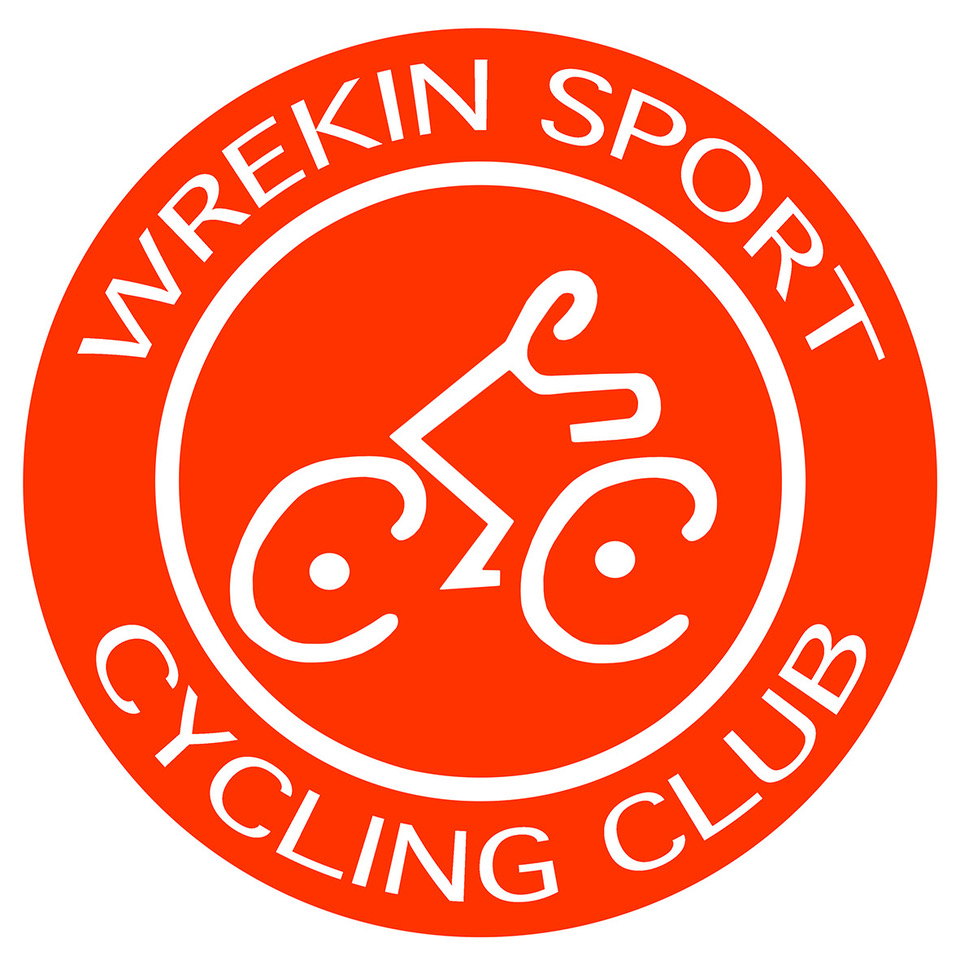 Shropshire Championship Open 10 Mile Time Trial Course D10/23 Friction and Hydraulic Services Shropshire Championship Points Series – Round 15 of 17Promoted for and on behalf of Cycling Time Trials under its rules & regulationsSaturday 13th August, 2022 – 3pmOfficials:-Timekeeper:	 			Dave York, Mid Shropshire WheelersAsst Timekeeper:			David Fletcher, Wrekinsport CCRecorder:				Jenny York, Mid Shropshire WheelersStart line Official			Dave Moore, Wrekinsport CCEvent Secretary:	Mark Callaghan, Wrekinsport CC
14 Roberts Drive, Telford, TF4 2GB
+44 7920 111 403Headquarters: 			Shawbury Village Hall, Church St, Shawbury, Shrewsbury SY4 4NZ Course Description:At the Finish:- The Timekeeper has requested that you please shout out your race number as you pass the finish line at the end of your race. Also any rider making their way to the start through the finish line that is not racing, please indicate as you cross the line with a ‘side to side’ wave of your hand.CTT Rules update reminder:-local regulations approved by National in early 2021 (must be stated) -Prohibition of U Turns near Start and Finish“Riders must not make 'U' turns (within sight of start and finish or between points specified by the event organiser). Any rider observed making a 'U' turn in contravention of this regulation could be disqualified from the event. Any rider who makes repeated 'U' turns may be subject to disciplinary action”.Use of Tri-Bars / ExtensionsPer Liverpool DC Local Regulation "Riders must negotiate Tern Hill Roundabout (RAB) in a safe and sensible manner in accordance with CTT Reg. 20 and the rules of the road. Riders must be able to brake and stop at the island if traffic conditions require this. Riders MUST NOT USE their tri-bars / extensions from a point 25 metres before entering the RAB and for 10 metres after leaving it. Appropriate signage or markers will identify the commencement and termination points of the sections covered by this prohibition. Any rider seen to be in breach of this regulation will be disqualified from the event and may be reported for further disciplinary action."General Riding Safety:- Please ride with your head up at all times and respect the rules of the road as laid down in the Highway Code. It is a Liverpool DC Local Regulation that U-turns are not performed within sight of sight of the start and finish points (Failure to comply will lead to disqualification)It is now compulsory for ALL competitors to wear a hard shell helmet meeting an accepted safety standard since 2021 AGM per Regulation 15 A WORKING FRONT AND REAR LIGHT, either flashing or constant, must be fitted to your machine in a position visible to following road users and be active whilst the machine is in use. No working rear light will result in a disqualification.Results:- Full results will be posted on the Wrekinsport club website ‘News’ section https://wrekinsport.org.uk/Latest-News the CTT website https://cyclingtimetrials.org.uk/find-results and on the SCCA website https://shropshirecca.uk/Any complaints or result queries should be made to the Event Secretary within 48 hours of the race finishing.Open Prizes:-There will be no prize pot this year all, instead proceeds will be donated to the West Midlands Air Ambulance service.  A charity regularly supported by the club.Thanks:- We would like to thank all the marshals, helpers and officials who have made this event possible. We hope all riders have an enjoyable morning and have good, safe and fast rides. Course:Hopton Chapel - Espley - Ternhill A53Course Ref:D10/23Distance:10 milesOS map:Landranger 127Normal HQ:Shawbury Village HallInt. DistanceDescription0Start on A53 at field pull-in 100 yards west of Lodge Bank and 150 yards west of Hopton Chapel   which is opposite unclassified road signposted "High Hatton 1¼"Proceed east along A53 to Espley roundabout with A442Take 2nd exit, continuing along A53 Hodnet by-pass north eastAt Tern Hill encircle, taking 4th exit to return south west along A53 Hodnet by-pass At Espley roundabout with A442 take 2nd exit to continue west along A53 towards Shawbury10Finish level with beginning of field gate as curb drops at end of paddock attached to final sandstone    cottage on left before 250 yards before the turning to High HattonNoFirstnameLastnameclubSexCatStart Time1DavePoulterWrekinsport CCMaleVeteran15:01:002AndrewRoseRevolutions RacingMaleVeteran15:02:003HelenTudorOswestry Paragon CCFemaleVeteran15:03:004AdamMumford Wrekinsport CCMaleSenior15:04:005PeterEscrittNova Raiders CCMaleVeteran15:05:006PhilipBrownWalsall Roads Cycling ClubMaleVeteran15:06:007SimonJonesHafren CCMaleVeteran15:07:008HelenBlakeWrekinsport CCFemaleSenior15:08:009SamuelBurgessTotal Tri TrainingMaleSenior15:09:0010GrantBighamWattShopMaleSenior15:10:0011AndrewLaconRevolutions RacingMaleSenior15:11:0012SimonDavisVTTA (Midlands) MaleVeteran15:12:0013AllanHenderson Wrekinsport CCMaleSenior15:13:0014KevinParryHereford & Dist Whs CCMaleVeteran15:14:0015BenWoodWrekinsport CCMaleSenior15:15:0016PaulBirkinBuxton CC/Sett Valley CyclesMaleVeteran15:16:0017IanCorrinPort Sunlight WheelersMaleVeteran15:17:0018ClareO'DonnellWrekinsport CCFemaleVeteran15:18:0019BethWilson Total Tri TrainingFemaleVeteran15:19:0020DavidGriffithsHolohan Coaching Race TeamMaleSenior15:20:0021KevinLarmerPort Sunlight WheelersMaleVeteran15:21:0022GraemeDonnellRevolutions RacingMaleVeteran15:22:0023RichSmithWrekinsport CCMaleVeteran15:23:0024GeoffEdgertonNorth Shropshire WheelersMaleVeteran15:24:0025DanielRamsbottomRoyal Air Force Cycling AssociationMaleSenior15:25:0026JamesNealeNorth Shropshire WheelersMaleVeteran15:26:0027RonaldPerksWrekinsport CCMaleVeteran15:27:0028WilliamCampbellWeaver Valley CCMaleVeteran15:28:0029StuartWortleyWrekinsport CCMaleVeteran15:29:0030DeanCallister Revolutions RacingMaleSenior15:30:0031TomosHalesWrekinsport CCMaleSenior15:31:0032PaulMulreadyBridgnorth Cycling ClubMaleVeteran15:32:0033DebHutson-LumbWrekinsport CCFemaleVeteran15:33:0034NigelGleesonVTTA (Merseyside)MaleVeteran15:34:0035LesBougheyNorth Shropshire WheelersMaleVeteran15:35:0036Wayne BakerTeam EchelonMaleVeteran15:36:0037VictoriaDoranWrekinsport CCFemaleVeteran15:37:0038LindaBeckettNorth Shropshire WheelersFemaleVeteran15:38:0039MarkGriffithsWrekinsport CCMaleVeteran15:39:0040JonathanMills-KeelingBridgnorth Cycling ClubMaleVeteran15:40:0041OliverRodwellWrekinsport CCMaleVeteran15:41:0042IanConnollyLudlow CCMaleVeteran15:42:0043RichardHowesWrekinsport CCMaleVeteran15:43:0044GeorgeAldridgeBirkenhead North End CCMaleVeteran15:44:0045Tony PerrinStone Wheelers CCMaleVeteran15:45:0046RobertElliottWrekinsport CCMaleVeteran15:46:0047PeterNormanFibrax Wrexham RCMaleVeteran15:47:0048JamesPercivalWrekinsport CCMaleVeteran15:48:0049AshleySteventonRoyal Air Force Cycling AssociationMaleSenior15:49:0050TimBeardmoreBridgnorth Cycling ClubMaleVeteran15:50:0051DaveMooreWrekinsport CCMaleVeteran15:51:00